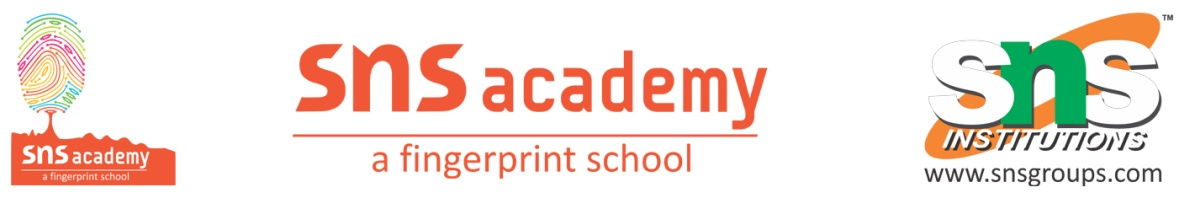 Grade: 3 Subject: EnglishLesson name: The Girl who beat all oddsWorksheet 1I. Write True or False.1. Helen Keller was blind since birth. ___________2. Her life changed when Anne Sullivan became her teacher. _____3. Helen learnt Braille when she was six years old. ________4. She studied at a school for the hearing impaired. ___________5. She became famous for her communication skills. ___________II. Fill in the blanks.1. Severe illness struck Helen when she was __________ old.2. Anne used to spell words with _________ on Helen’s palm.3. Helen learnt to make sentences by arranging _______ in a frame.4. She learnt to read lips by placing her ________ on the lips and the throatof the person talking.5. Helen Keller died at the age of _____.III. Answer in short.1. In which city of America was Helen Keller born?2. What was the name of the first book she wrote?3. Why was Helen a very unruly child in the beginning?4. Was it easy for Anne Sullivan to teach Helen?5. What did Helen do when she started earning?IV. Choose the correct answer:1. What according to you is the theme of the story of Helen Keller?a. Always be a fighterb. Never give upc. Accept all difficulties happilyd. Help otherse. All of the above